ПАСПОРТдорожной безопасности образовательного учрежденияМУНИЦИПАЛЬНОГО   АВТОНОМНОГО ДОШКОЛЬНОГО ОБРАЗОВАТЕЛЬНОГО УЧРЕЖДЕНИЯ«ДЕТСКИЙ САД  № 8 ГОРОДА ШИМАНОВСКА»(МАДОУ № 8 г. Шимановск)2015 годОбщие сведения _____муниципальное автономное дошкольное образовательное учреждение «Детский сад № 8 города Шимановска»_______________________________(Полное наименование образовательной организации)Тип образовательной организации __________________________________Юридический адрес: _676301, Россия, Амурская область, г.Шимановск, ул.Вокзальная, 6____________________________________________________Фактический адрес:_676301, Россия, Амурская область, г.Шимановск, ул.Вокзальная, 6____________________________________________________Руководители МАДОУ №8 г. Шимановск:Директор (заведующий)  ___Конева Светлана Викторовна______  __89246820656__	(фамилия, имя, отчество) 	 (телефон)Ответственные работники Управления образования администрации г. Шимановска_ заместитель начальника Управления образования администрации города Шимановска_  Добровольская Наталья Алексеевна                 2-05-38                                   (должность)                                                                       (фамилия, имя, отчество)                               (телефон)Ответственные отОГИБДД МО МВД «Шимановский»                                                        Инспектор дорожного надзора ОГИБДД МО МВД                                          России «Шимановский» старший лейтенант полиции                                          Гижа Тимофей Евгеньевич                                                 Телефон рабочий -                                         2-13- 12                                          Инспектор по пропаганде БДД ОГИБДД МО МВД                                              России «Шимановский» старший лейтенант полиции                                          Селина Анна Владимировна                                               Телефон рабочий -                                        2-13- 12                                            личный -                                              8-924-682-58-82                                          Инспектор ДПС ОВ ДПС ОГИБДД МО МВД России                                                  «Шимановский» старший лейтенант полиции                                          Кошкарева Елена АлексеевнаОтветственные работники за мероприятия по профилактикедетского травматизма        __старший воспитатель__Никуленко О.А.__89246820656(прим. в образовательной организации, закр. приказом)	(должность)                                   (фамилия, имя, отчество)            (телефон)Руководитель работник дорожно-эксплуатационнойорганизации, осуществляющейсодержание улично-дорожной
 сети (УДС)  ООО «Дорожник»            Малофеев Роман Николаевич   -     8924-149-13-00Ответственный работник дорожно-эксплуатационнойорганизации, осуществляющейсодержание технических средств
организации дорожного
движения (ТСОДД)*    Администрация г. Шимановска      Лузина Галина Иосифовна    - 2-08-02Количество обучающихся (учащихся, воспитанников)_____260__________Наличие уголка по БДД ______холл 1 этажа МАДОУ_____________________                                                                         (если имеется, указать место расположения)Наличие класса по БДД _______нет_________________________________                                                                         (если имеется, указать место расположения)Наличие автогородка (площадки) по БДД __________нет_______________Наличие автобуса в образовательной организации ________нет__________                                                                                                                                                                                                         (при наличии автобуса)Владелец автобуса  ______________________________________________                                                                                                                        (ОО, муниципальное образование и др.)Время работы дошкольного учреждения:С 07.00 до 17.30 ежедневно, кроме субботы, воскресеньяТелефоны оперативных служб:____01- пожарная часть_________________________02- полиция_______________________________03-скорая медицинская помощь____________2-2448, 89244455062- единая диспетчерская служба городаСодержаниеПлан-схемы образовательного учреждения.1. Район расположения образовательного учреждения, пути движения транспортных средств и детей (обучающихся, воспитанников).2. Организация дорожного движения в непосредственной близости от образовательного учреждения с размещением соответствующих технических средств организации дорожного движения, маршруты движения детей и расположение парковочных мест.3. Маршруты движения организованных групп детей от образовательного учреждения к стадиону, парку или спортивно-оздоровительному комплексу.4. Пути движения транспортных средств к местам разгрузки/погрузки и рекомендуемые безопасные пути передвижения детей по территории образовательного учреждения.5. Пути движения транспортных средств и детей (обучающихся, воспитанников) при проведении дорожных ремонтно-строительных работ вблизи образовательного учрежденияПриложения к паспорту (методические и нормативные документы):1. Памятка для администрации образовательного учреждения;2. Инструкция  для воспитателей по предупреждению детского дорожно-транспортного травматизма;3. Выписка из Правил дорожного движения Российской Федерации;4. Организационно-педагогические условия, способствующие эффективной организации педагогического процесса4. Организация занятий по обучению дошкольников безопасному поведению на дорогах 6. Методика построения системы работы по изучению дошкольниками ПДД7. Формы и методы обучения дошкольников ПДДИгра как ведущий метод обучения детей безопасному поведению на дорогах.Методика подготовки занятий в игровой форме.8.  Целевые прогулки как форма профилактики детского дорожно-транспортного травматизма.9. План мероприятий по предупреждению  детского дорожно-транспортного травматизма;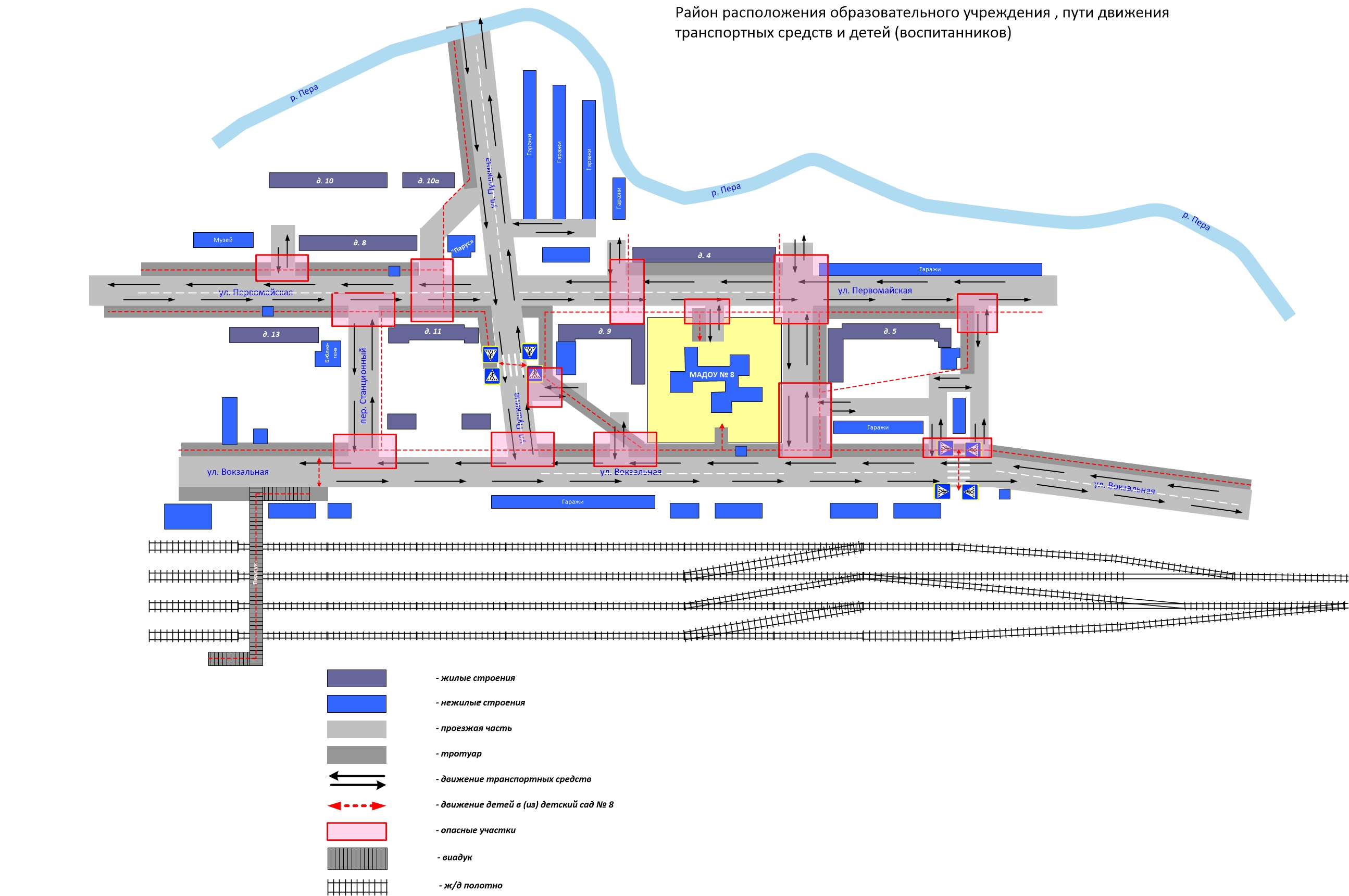 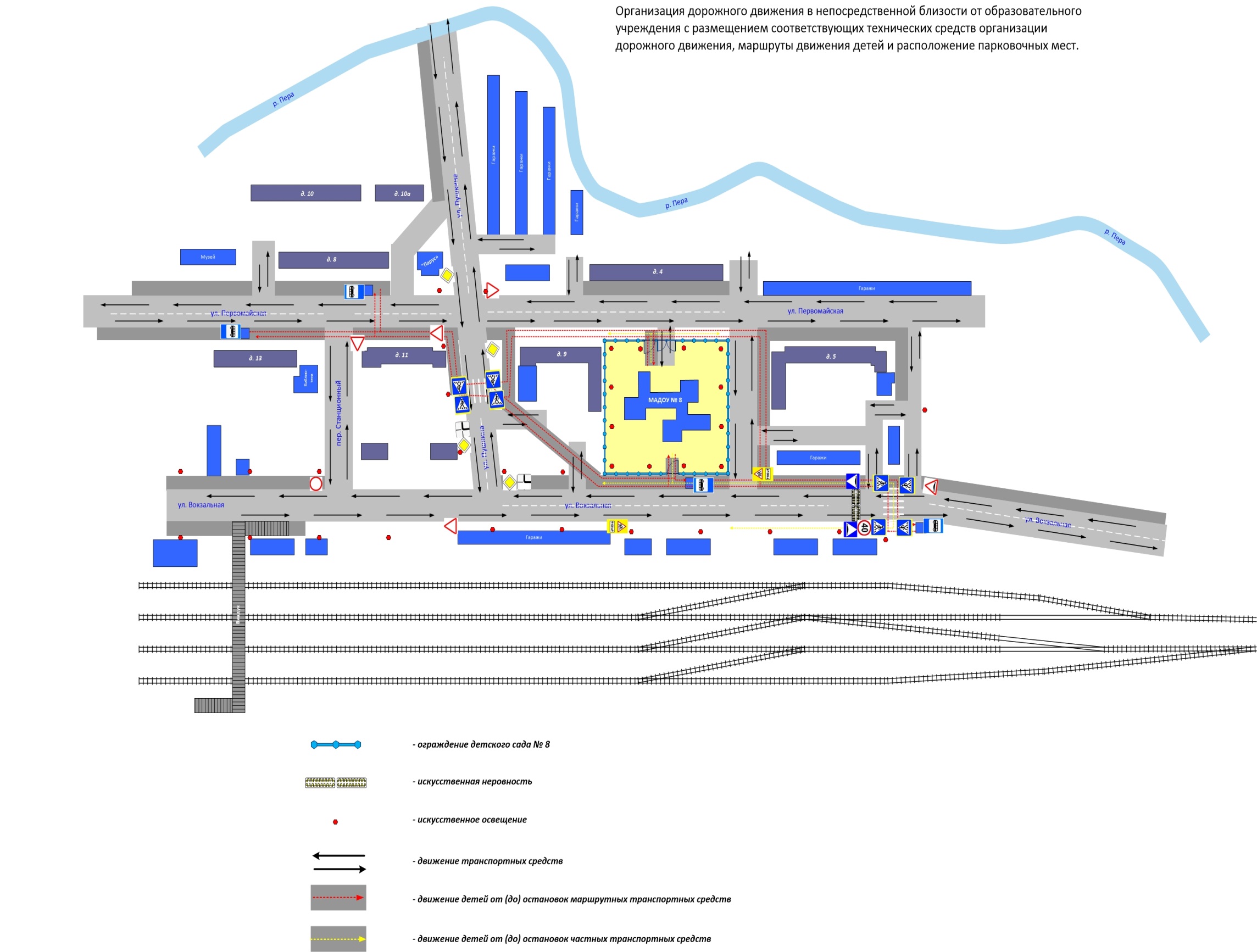 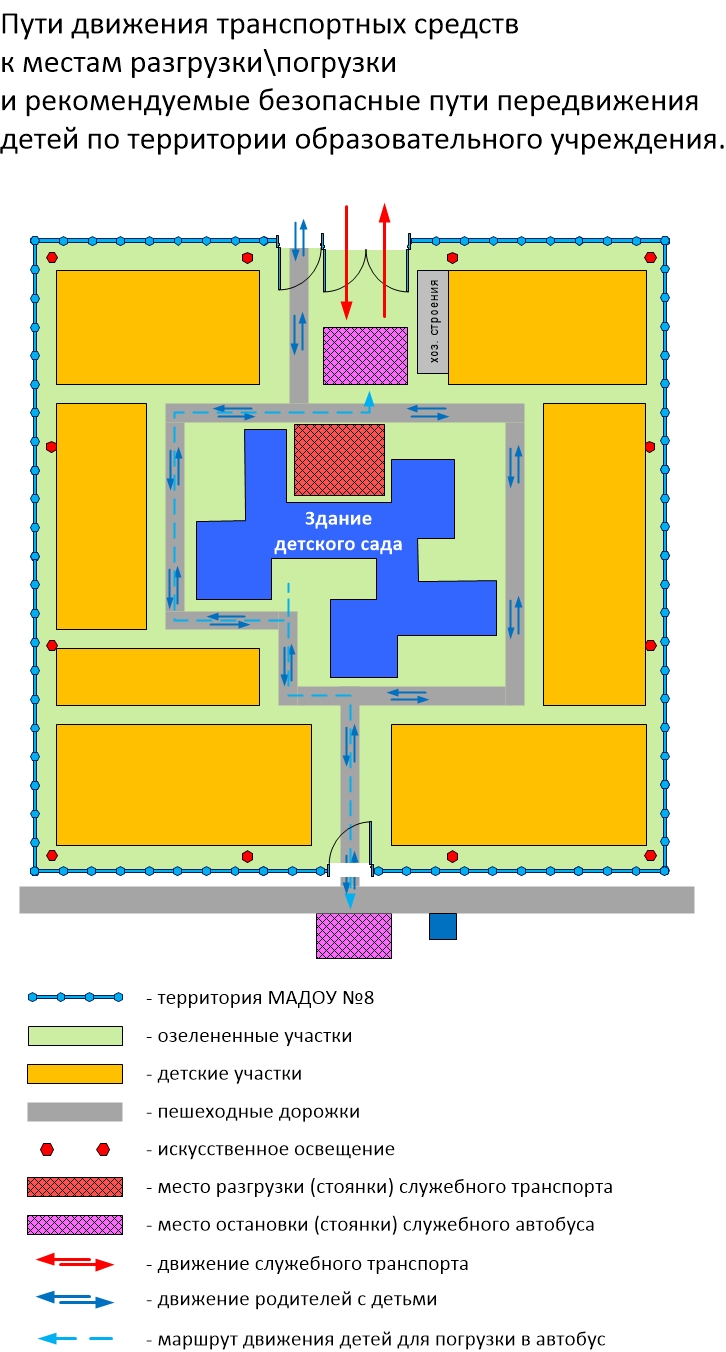 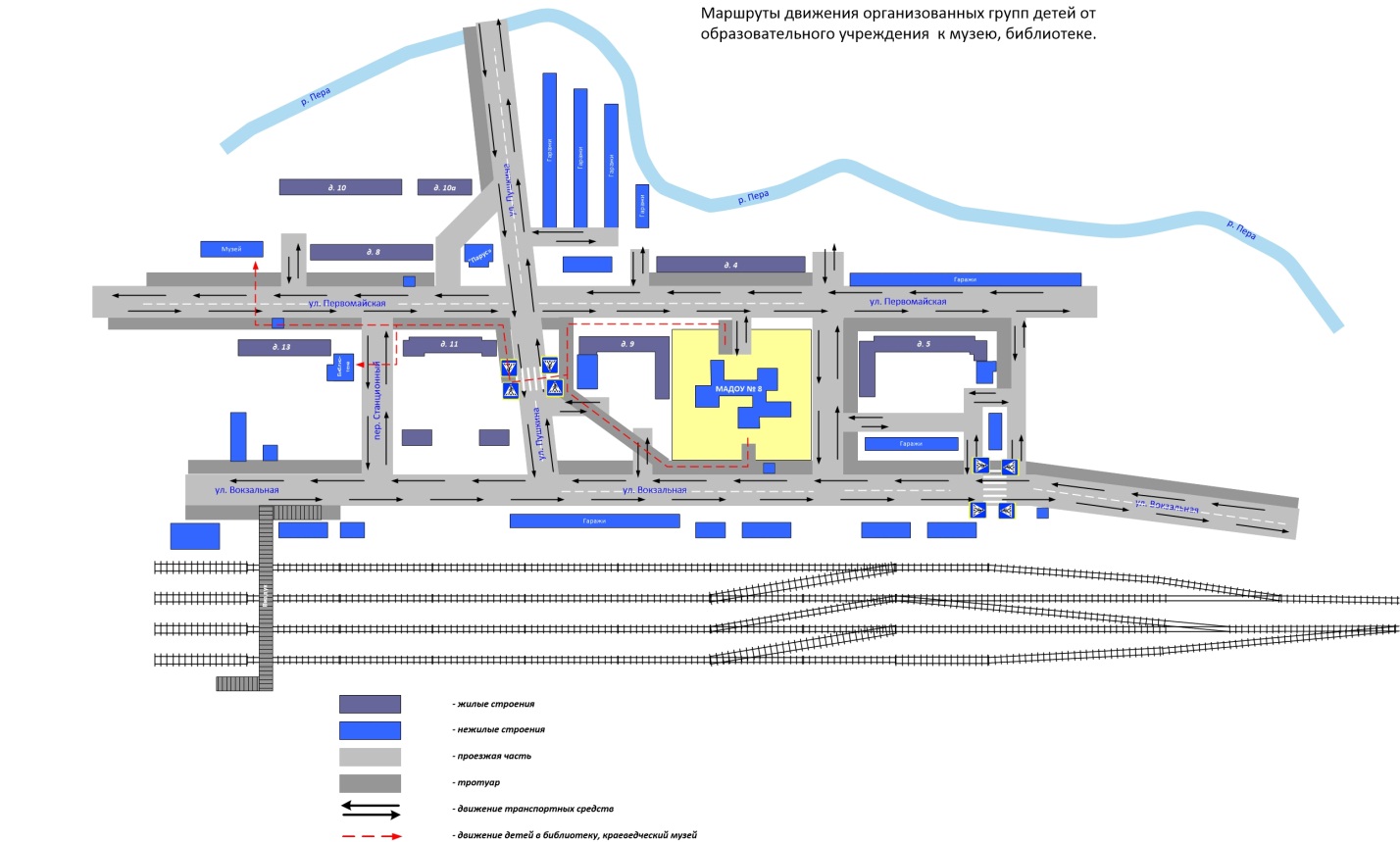 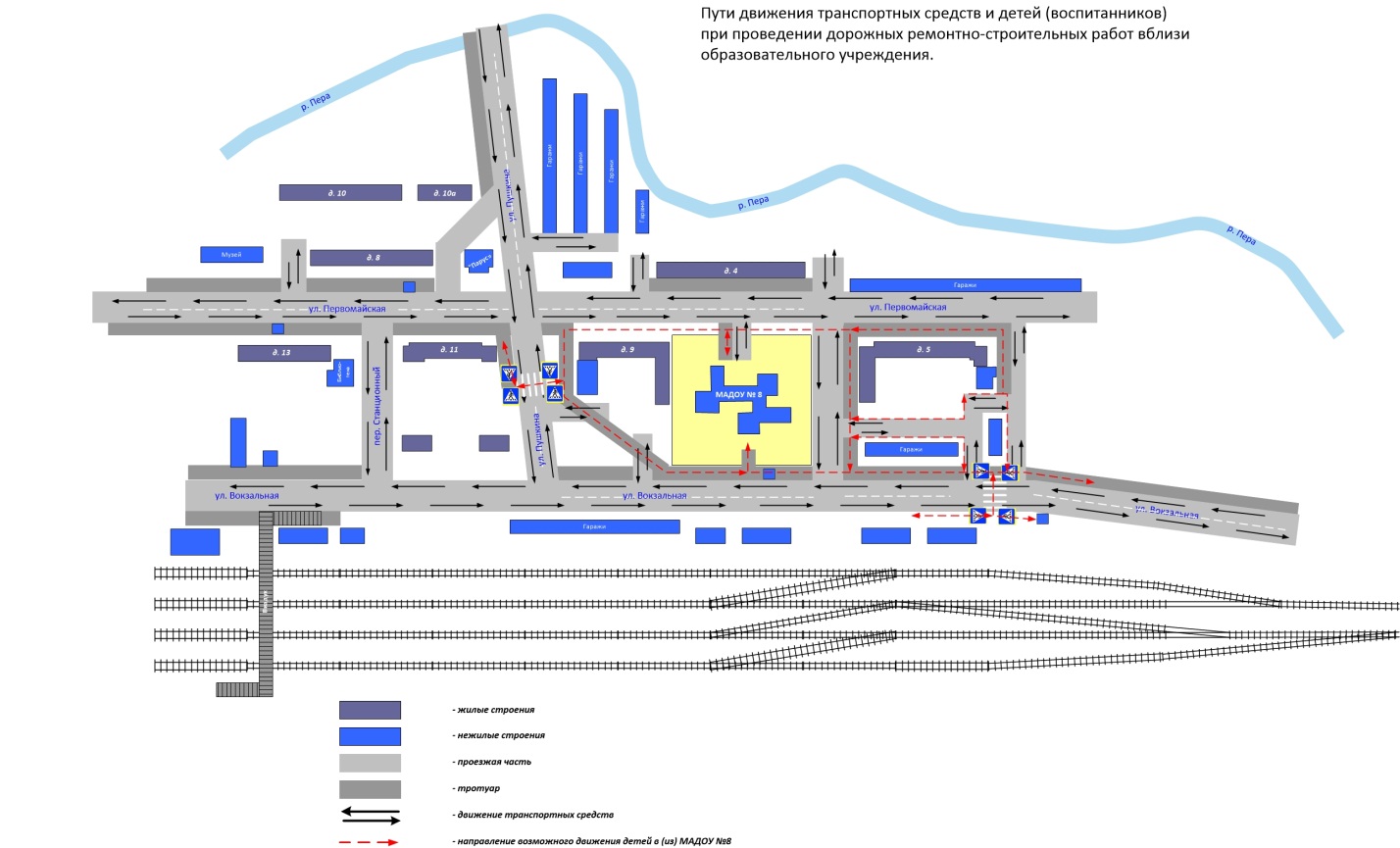 «СОГЛАСОВАНО»Начальник Управления образования администрации г. Шимановска____________Г.И. Толстоухова«___» ____________  2015 год «СОГЛАСОВАНО»Начальник ОГИБДД МО МВД России «Шимановский»________________А.В. Гурков«___» _____________ 2015 год           «УТВЕРЖДАЮ»  Заведующий МАДОУ № 8   _____________С.В.Конева   «___» _________  2015 год